ALCALDIA MUNICIPAL DE USULUTÁN Continuo proyecto de construcción de 75 metros de longitud con 6 metros de ancho, en empedrado y fraguado en Colonia Cruz. Los trabajos se encuentran en un 70% de avance, obra que beneficiara al desarrollo vial de esta comunidad.Fecha de ejecución: 05 de febrero 2020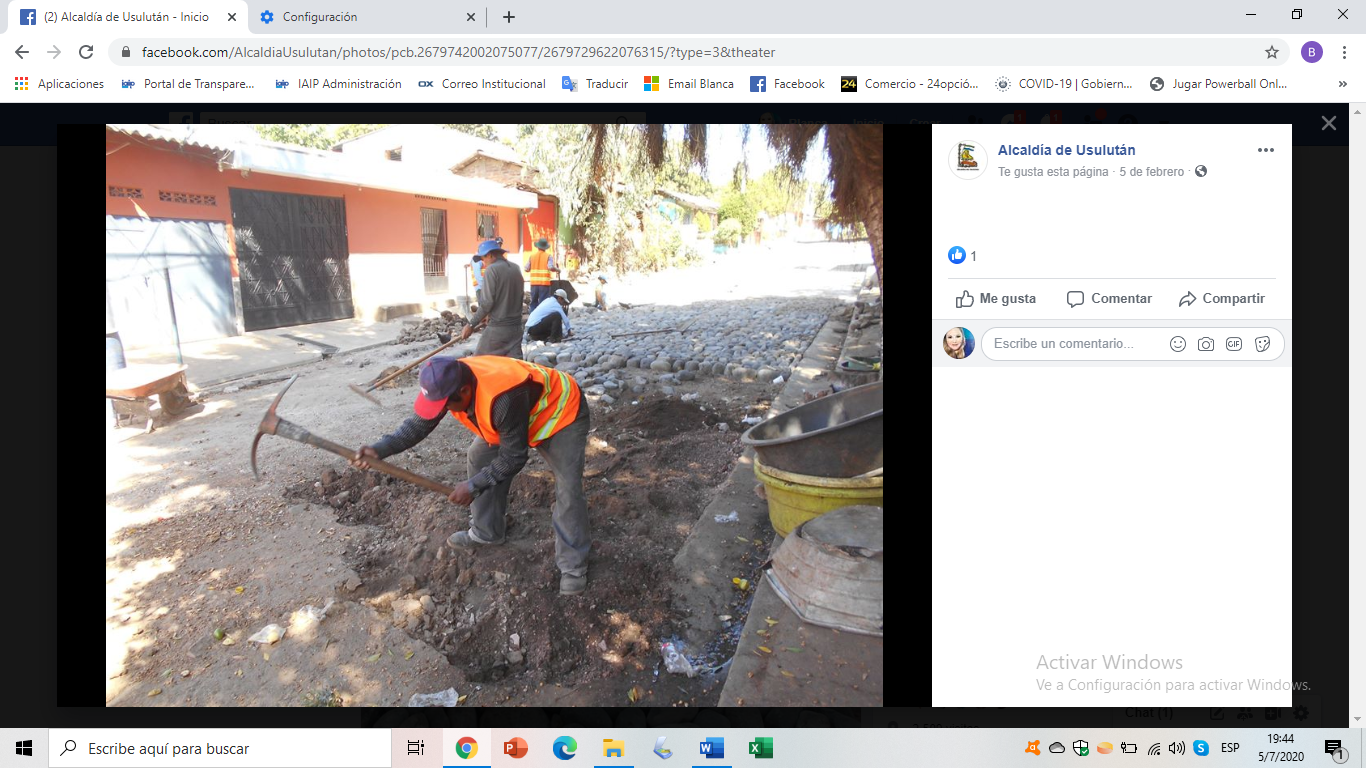 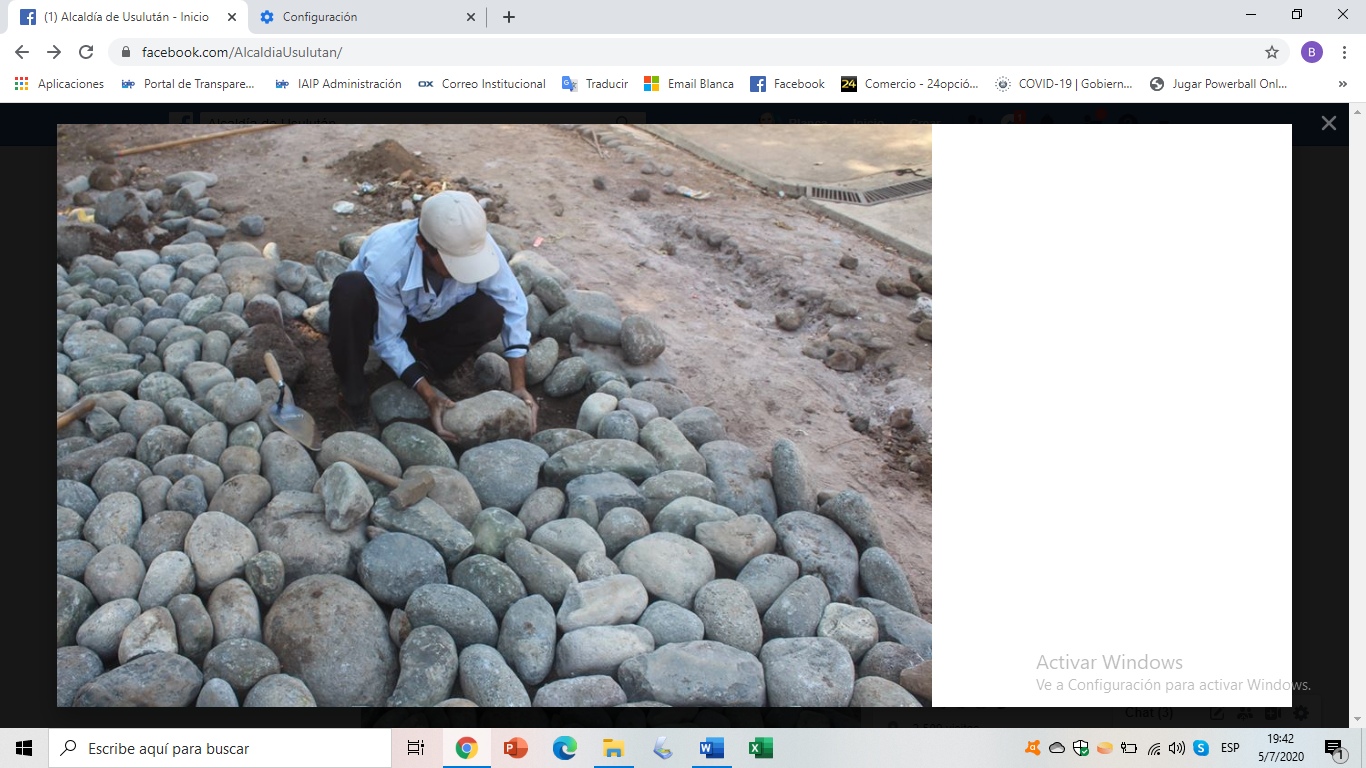 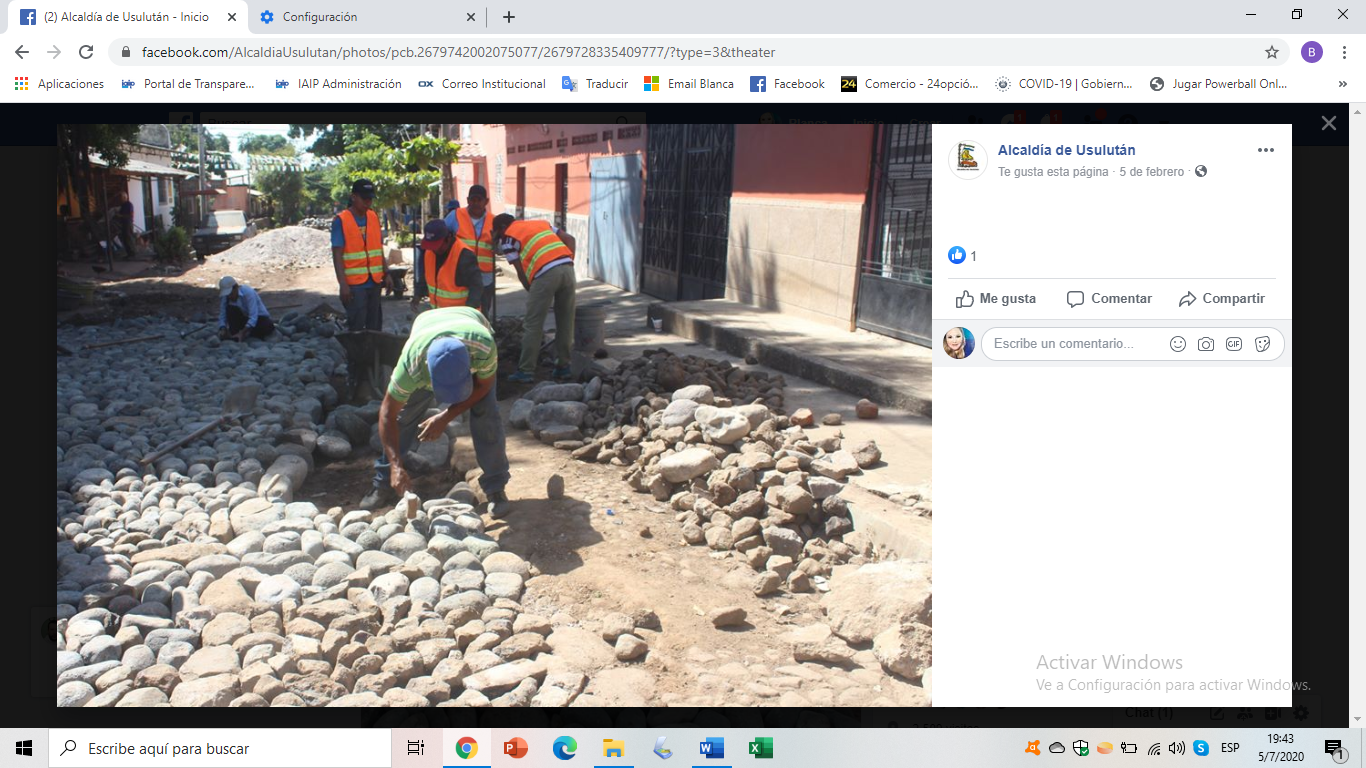 